NAME:…………………………………………………Index No:…………………    Candidate’s Signature…………………Date…………………………233/2ChemistryPaper 2(THEORY)July 20172 hoursCHEMISTRYTHEORYPaper 22 HoursINSTRUCTIONS TO CANDIDATESWrite your name and index number in the spaces provided above.Sign and write the date of examination in the space provided above.Answer all the questions in the space provided.KNEC Mathematical tables and silent non-programmable electronic calculators may be used.All workingMUST be clearly shown where necessary.This paper consists of 16 printed pages.Candidates should check the question paper to ascertain that all the pages are printed as indicated and that no questions are missing.Candidate should answer the questions in EnglishFOREXAMINER’S USE ONLYa) Other than their location in the atom, name two other differences between an electron and a proton								(2mks)b) The table below gives the number of electrons, protons and neutrons in particles A,B,C,D,E,F and G.Which particle is likely to be a halogen?					     (1mk)What is the mass number of E?						     (1 mk)Write the formula of the compound formed when E combines with G   (1 mk)Name the type of bond formed in (iii) above				      (1 mk)How does the atomic radii of C and E compare?	Give a reason	      (2mks)Draw a dot( ● ) and cross (x) diagram for the compound formed between A and F											(1mk)Why would particle B not react with particle D				       (1 mk)Study the following table and then use it to answer the questions that followThese organic compounds belong to the same homologous seriesWhat is meant by the term homologous series 			        (1mk)To which homologous series do the above hydrocarbons belong?       (1mk)Select one hydrocarbon that would be a liquid at room temperature   (1mk)Compare the boiling point of CH4 and C6 H14? Explain your answer  (2mks)Give one chemical test to distinguish between C2 H6 and C2 H4         (2mks)Study the scheme below and answer the questions that follow.C2 H5COONa										Step IV	Step V			Step I		       CH ≡CH					C2 H6				Step II		       CH2=CHCl				Step III		-(CH2-CHCl)-n-Name the reagents used in :-						(1 mk)Step IStep IIWrite an equation for the combustion of CH≡CH			(1mk)Name the reagent and condition required for step (IV)		(2mks)Reagent-Condition-Explain one disadvantage of the continued use of items made from the compound formed in step III						(1mk)The diagram below shows how hydrogen gas is prepared in the laboratory and its reaction with lead (II)oxide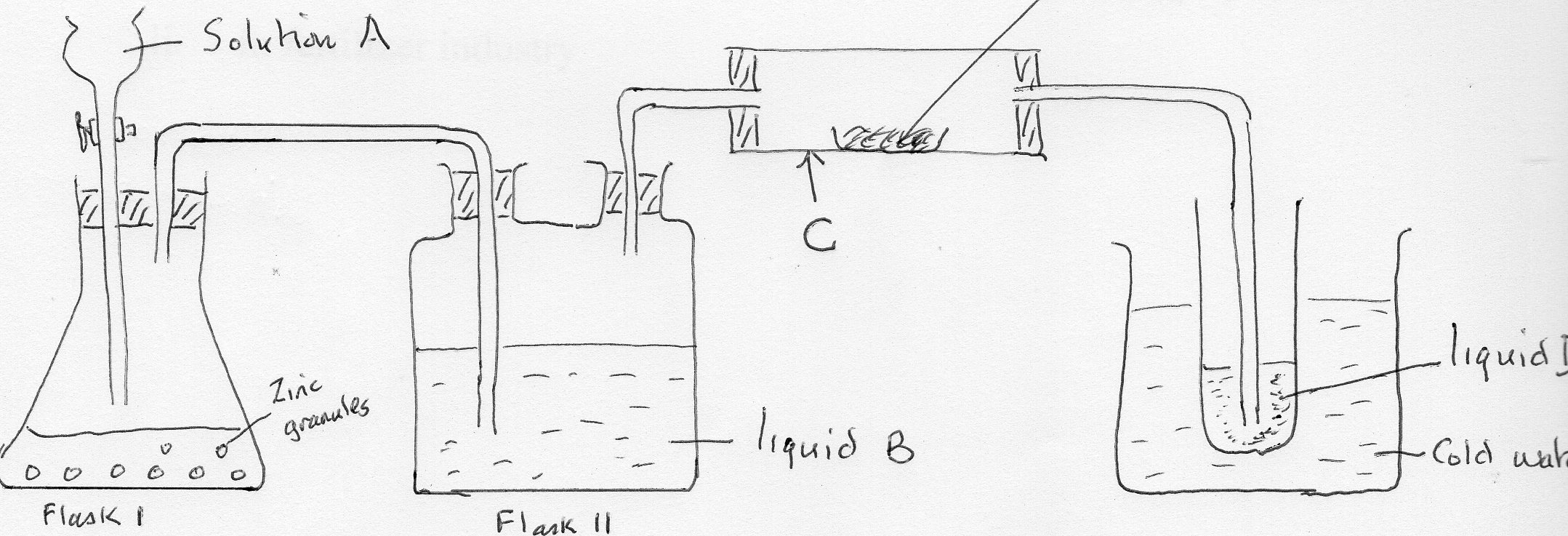 Identify a suitable reagent that can be used as solution A			(1mk)Write an ionic equation for the reaction in flask I			(1mk)Name liquid B and state its purpose in the experiment	(2mks)State and explain the observation made in the apparatus labeled C(2mks)State one test that can be used to determine the purity of liquid D        (1mk)b. State any two uses of hydrogen gas:-				        (2mks)in the food industryin fertilizer industryStudy the flow chart diagram below and answer the questions that follow:-Acidified						Air  WaterElectrolysis			Step I						Step 2		      M							N Step 3					Ammonia				Rh/Pt		   Step 4				9000C				Colourles gas Q						    Step 5				Nitrogen (IV Oxide 						    Step 6				       Nitric Acid 							     Step 7				       Ammonium Nitratea. (i)     Name element M and N						(2mks)		M		N  (ii)    Describe briefly how N is obtained from air			(3mks)  (iii)  Name a catalyst that is used in step 2				(1 mk)b.  (i) Explain why it is necessary to use excess air in step 4	(1mk)     (ii) Write a balanced equation for the reaction in step 6	(1mk)c.  (i) Explain why nitric (V) acid reacts with copper metal whereas hydrochloric                                                                      	acid does not							(2mks)      (ii) State the observation made when a sample of sulphur is heated in                                       	concentrated nitric (v) acid					(2mks)d. State two uses of ammonia gas					(2mks)a.  (i) What is meant by the term ‘Enthalpy of formation’?	(1mk)(ii) The enthalpies of combustion of carbon, methane and hydrogen are indicated belowCs + O2 (g)		CO2(g)		 ∆H = -393 kJmol-1H2( g) + ½ O2 (g)			H2Ol(l)	∆H = -286 kJmol—1Enthalpy of combustion of CH4 = 				-890 kJmoI-1Draw an energy cycle diagram that links the enthalpy of formation of methane to enthalpy of combustion of carbon, hydrogen and methane.											(2mks)Determine the enthalpy of formation of methane		(2mks)b. An experiment was carried out where different volumes of dilute hydrochloric    and aqueous sodium hydroxide both at 250C were mixed and stirred with a thermometer. The highest temperatures reached by each mixture was recorded in the table below.On the grid provided, plot a graph of highest temperature (vertical axis) against volume of hydrochloric acid (horizontal axis)				(3mks)(i)Using your graph, determine the;highest temperature reached;	(1/2 mk)Volume of acid and base reacting when highest temperature is reached;											(1/2mks)(iii) Calculate the amount of heat liberated during the neutralization process. (Specify heat capacity is 4.2J-1K-1 and the density of solution is 1.0g cm-3)											(2mks)c.  The molar enthalpy of neutralization between hydrochloric acid and ammonia solution was found to be -52.2kJmol-1 while that of hydrochloric acid and sodium hydroxide was -57.1 kjmol-1. Explain the difference in these values	(2mks)Use the standard electrode potentials for the elements P, Q, R, S and T to answer the questions that followEᵨ (volts)P 2+  + 2e-	 P(s)				 -2.92Q2+  + 2e- 	Q(s)				 -2.38R+  +  e-            ½ R2(g)			    0.00S+  +e-	S (s)				    +0.80½ T2  +e-		T- (g)				  +1.37Identify the species that is the strongest reducing agent		(1mk)Which element is likely to be hydrogen? Explain			(2mks)(i) Draw a labelled diagram of the electrochemical cell that would be obtained when the half cell of element Q and S are combined			(3mks)(ii) Calculate the Eᵨvalue for the cell constructed in c(i) above	(2 mks)During the electrolysis of aqueous copper(II) sulphate using copper electrodes, a current of 4 amperes was passed through the cell for 18 minutes and 15 seconds										(2mks)Write an ionic equation for the reaction that took place at;-AnodeCathodeDetermine the change in mass at the cathode which occurred as a result of the electrolysis.							(3mks)(IF = 96 500C, Cu = 63.5)The factors which affect the rate of reaction between Zinc and dilute sulphuric (VI)acid were investigated by carrying out these experimentsOther than concentration, name the other factor that was investigated in the experiments										(1mk)For each of the experiments, the same volume of acid (excess) and  mass of zinc metal were used and the volume of gas liberated measured with timeDraw a set up that can be used to investigate the rate of reaction for one of the experiments								(3mks)On the grid provided, sketch the curves obtained when the volume of gas produced was plotted against time for each of the three experiments and label each as 1,2, and 3.							(3mks)Volume ofGas (cm3)				Time(seconds)III. Write an equation for the reaction that took place		(1mk)C.  A solution of chromate (VI)is yellow in colour but turns orange in acid solution due to the formation of dichromate (VI)The reaction is represented by the equation2 CrO42-(aq) +  2H+(ag)    Cr2O72- (aq) + H20Yellow				orangeState and explain the observation made when sodium hydroxide is added to the mixture when at equilibrium 							(2mks)QUESTIONMAXIMUM  SCORECANDIDATE’S SCORE110212309414513612710TOTAL SCORE80ParticleProtonsElectronsNeutronsA6  6  6B101012C121012D  6  6  8E131014F171718G  810  8HydrocarbonBoiling point KCH4112C2H6184C3 H8231C4 H10273C5 H12309C6 H14342Volume of hydrochloric acid (cm3)51015202530354045Volume of sodium hydroxide (cm3)45403530252015105Highest temperature of mixture (OC)27.229.431.633.833.631.830.028.426.6Experiment numberZinc metalConcentration of H2SO41Granules4M2Powder4M3Granules2M